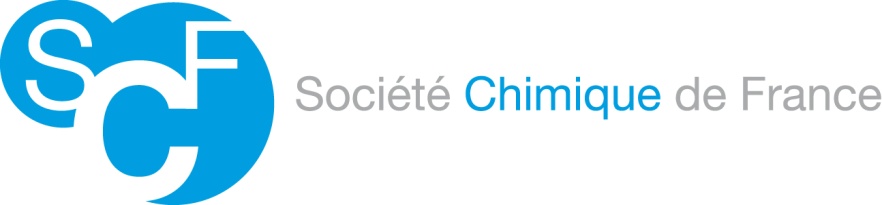 PRIX 2022 RECOMPENSANT LES TRAVAUX DE THESEFormulaire de candidatureCE FORMULAIRE NE DOIT PAS EXCEDER 5 PAGESNom :					     Prénom :				     Date de naissance :			     Téléphone :				     Email :					     Discipline de la thèse :			     Titre de la thèse :			     Date de soutenance (si connue) :	     Laboratoire de thèse  :			     Directeur/rice de thèse :		     Co-directeur/rice de thèse :		     Situation professionnelle actuelle :   	     Résumé des travaux de thèse :